North Delta Minor Hockey Gaming Pre-Approval Form    The purpose of this procedure is to ensure the correct information is being provided to the BC Gaming Commission.NDMHA is ultimately responsible for the teams and needs to ensure compliance by all involved.  Failure to adhere to the Standard Procedures for Class D - Ticket Raffles may result in the loss of our Community Gaming Grant.Please read the following prior to completing the application form. 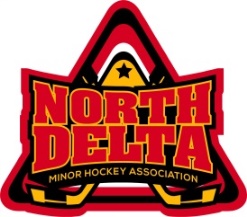 	Form G - Gaming Event Application FormSend completed form to gaming@ndhockey.comSectionDefinitionsA.Type of Event:Tournament Team FundraiserB.Team Name/Tournament Name:NDMHA Bantam C3 C.Team/Tournament Treasurer:Name, Address and Contact phone numberD.Team/Tournament Manager:Name, Address and Contact phone numberE.Event Type:***One per application***Regular Ticket RaffleRegular ticket raffles are the most common type of ticket raffle It is a “regular ticket raffle.” Prize winners are determined by drawing counterfoils or ticket stubs from a draw container. Regular raffles include reverse or elimination draws. The prize winner’s ticket counterfoil is the last to be drawn from the container, rather than the first.Single day raffles (50/50 Draws)Tickets are sold and the draw is conducted on the same day at a single location; Ticket buyers are present to claim their prize. If a ticket holder is not present to claim the prize during the draw, additional ticket stubs or counterfoils must be drawn until the prize can be awarded; And If a series of draws are conducted on a single day, the tickets sold for each draw must be uniquely identifiable from tickets sold for other draws conducted on the same day.F.Type of Ticket Raffle: Regular TicketThe team will be responsible for the printing and preparation of these tickets.Bearer Tickets / Double Roll TicketsA different ticket colour for each price category; Blue = 1 for $ 1.00Red = 10 for $5.00A separate series of sequential numbers for each price category. Tickets: cannot be split and sold separatelyThe Bearer ticket numbers used in the event must correspond with the numbers provided in the supporting documentation. Please do not use left-over Bearer tickets from other events without the express written consent of the Gaming Director. G.Date of Event:H.Location of Event:I.What are the proceeds going towards:Gaming proceeds cannot be used for the following:  Personal gain;  Travel that is social, or to attend Annual General Meetings, board meetings, retreats and conferences;  Out-of-province or out-of-country aid, unless to a cause authorized by GPEB;  Past debt, loan or interest payments; Sustaining or endowment funds;  Professional development of staff; and  Subsidizing the procurement of a contract or for subsidizing services for which the organization is contracted and/or funded.J.Ticket Breakdown:Ticket prices cannot exceed $2 for a single ticket.Gross revenue cannot exceed $5,000;Eligible groups and organizations may raise up to $20,000 in gross revenue from one or more Class D licences within a 12 month period.Raffle Ticket Breakdown Examples700 tickets, 5 for $5.001100 tickets, 10 for $10.001800 tickets 3 for $5.004800 tickets, 30 for $20.0050/50 Ticket Breakdown Examples500 tickets, 1 for $1.009000 tickets, 10 for $5.00Additional infoAlcohol and alcohol gift cards are not permitted as prizesIndividual prize values must not exceed $500 (at fair market value)Teams will be charged $10/application processing fee by BCLC for Class D gaming event licensesPlease allow 14 business days to process the applicationAny questions please email gaming@ndhockey.comA.Type of Event:B.Team Name/Tournament Name:C.Team/Tournament Treasurer:D.Team/Tournament Manager:E.Event Type:F.Type of Ticket Raffle:G.Date of Event:H.Location of Event:I.What are the proceeds going towards:J.Ticket Breakdown:1.2.3.Additional Information (include raffle prize breakdown if applicable):Additional Information (include raffle prize breakdown if applicable):Additional Information (include raffle prize breakdown if applicable):